Dear Sir/Madam,I would like to invite you to participate in the third ITU test event on performance assessment of mobile phones as gateways to car hands-free systems according to Recommendations ITU-T P.1100 and ITU-T P.1110.Many phone users and car owners are concerned about the connectivity and voice quality of mobile phones wirelessly connected with vehicle hands-free terminals (HFTs). At the request of the automotive industry, ITU has previously organized two test events on conformity assessment for mobile phones in accordance with Recommendations ITU-T P.1100 and ITU-T P.1110.Mobile phones which successfully passed tests at the first and second ITU test event (May 2014 and May 2016) are listed in a “Whitelist” which has been used by automotive companies to recommend their customers use whitelisted phones in cars.These events have drawn the attention of mobile phone vendors. For more background information such as issue description, common faults and result audio samples, please see the dedicated web page.The third test event is scheduled to take place in Bangkok, Thailand on 15 and 16 November 2016 during ITU Telecom World (www.telecomworld.itu.int), which is the global platform for governments, corporations and small and medium enterprises (SMEs) working to accelerate ICT innovation for social and economic development.In the third test event, tests will be run in accordance with chapter 12 of Recommendations ITU-T P.1100 and ITU-T P.1110 (narrowband and wideband hands-free communication in motor vehicles, respectively). Participation is open to car manufacturers, (HFT) system suppliers, mobile network operators and mobile phone vendors.Participants should provide ITU with mobile phones to be tested in one of two ways: participants may ship the mobile phones to ITU in advance by 27 October 2016 at the latest, or participants may bring the mobile phones on-site on the first day of the event.The test event will be followed by a Roundtable among the automotive and mobile phone industries to discuss future actions to improve connectivity and voice quality of mobile phones wirelessly connected with vehicle hands-free terminals, including a proposal to introduce a special logo which may appear on a HFT’s display in a car when a ‘whitelisted’ phone connects to it. The Participation in the Roundtable is free of charge and is open to participants of any one of these three ITU test events and/or on-demand testing and invited experts. The mobile vendors whose phones have been tested at these events may also participate in the Roundtable.Participants of the test event and Roundtable will be registered with an Exhibition pass, granting access to the show floor for the duration of ITU Telecom World, 14-17 November 2016.The terms and conditions (including the participation fee) are available on the event’s web page. A draft agenda for the third test event and the Roundtable is available in Annex 1.I would appreciate if you could indicate your interest by sending a request to conformity@itu.int by 15 October 2016 at the latest.Furthermore, I would like to mention that ITU offers on-demand testing, which is an additional opportunity for manufacturers, car industries and telecom providers to test devices in order to have them “whitelisted”. On-demand testing can be coordinated by ITU at any time in synchronization with the individual development cycle of a new phone model. If you are interested in on-demand testing, please contact conformity@itu.int.Yours faithfully,
Chaesub Lee
Director of the Telecommunication
Standardization BureauAnnex: 1ANNEX 1
(to TSB Circular 240)Third ITU test event and RoundtableDraft agenda____________________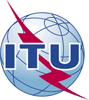 International telecommunication union Telecommunication Standardization BureauInternational telecommunication union Telecommunication Standardization Bureau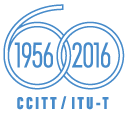 Geneva, 1 September 2016Geneva, 1 September 2016Ref:TSB Circular 240TSB Circular 240-	To Administrations of Member States of the Union;-	To ITU-T Sector Members;-	To ITU-T Associates;-	To ITU Academia-	To Administrations of Member States of the Union;-	To ITU-T Sector Members;-	To ITU-T Associates;-	To ITU AcademiaTel:+41 22 730 5780+41 22 730 5780-	To Administrations of Member States of the Union;-	To ITU-T Sector Members;-	To ITU-T Associates;-	To ITU Academia-	To Administrations of Member States of the Union;-	To ITU-T Sector Members;-	To ITU-T Associates;-	To ITU AcademiaFax:+41 22 730 5853+41 22 730 5853-	To Administrations of Member States of the Union;-	To ITU-T Sector Members;-	To ITU-T Associates;-	To ITU Academia-	To Administrations of Member States of the Union;-	To ITU-T Sector Members;-	To ITU-T Associates;-	To ITU AcademiaE-mail:conformity@itu.intconformity@itu.intCopy:-	To the Chairmen and Vice-Chairmen of ITU-T Study Groups;-	To the Director of the Telecommunication Development Bureau;-	To the Director of the Radiocommunication BureauCopy:-	To the Chairmen and Vice-Chairmen of ITU-T Study Groups;-	To the Director of the Telecommunication Development Bureau;-	To the Director of the Radiocommunication BureauSubject:Invitation to the third ITU test event, followed by a Roundtable, on compatibility of mobile phones and vehicle hands-free terminals (Bangkok, Thailand, 15-16 November 2016)Invitation to the third ITU test event, followed by a Roundtable, on compatibility of mobile phones and vehicle hands-free terminals (Bangkok, Thailand, 15-16 November 2016)Invitation to the third ITU test event, followed by a Roundtable, on compatibility of mobile phones and vehicle hands-free terminals (Bangkok, Thailand, 15-16 November 2016)Invitation to the third ITU test event, followed by a Roundtable, on compatibility of mobile phones and vehicle hands-free terminals (Bangkok, Thailand, 15-16 November 2016)DAY 1: Tuesday, 15 November 2016DAY 1: Tuesday, 15 November 20168:30-9:30Registration of participants9:30-9:40Opening the test event and approval of the agenda9:40-11:20SLOT 1	Testing11:20-13:00SLOT 2	Testing13:00-14:00Lunch14:00-15:40SLOT 3	Testing15:40-17:20SLOT 4	Testing17:20-17:40Discussion of the testing resultsDAY 2: Wednesday, 16 November 2016DAY 2: Wednesday, 16 November 20169:30-11:10SLOT 5	Testing11:10-12:50SLOT 5	Testing12:50-14:00Lunch14:00-17:00ROUNDTABLE17:00-17:30Closing